Contact InformationInterestsTell us in which areas you are interested in volunteering by indicating an “x” on the area(s) of interest.2020-2021 ObligationsSummarize the obligations you are committed to for the 2020-2021 year.Upcoming Board Meetings (please indicate with an “x” if you can attend)Agreement and SignatureBy submitting this application, I affirm that the facts set forth in it are true and complete. I understand that if I am accepted as a volunteer, any false statements, omissions, or other misrepresentations made by me on this application may result in my immediate dismissal.Submitting Your Application Thank you for completing this application form and for your interest in volunteering with us! Please make sure you send this application form and all other required documents to the Executive Director at ExecutiveDirector@kappadeltaphinas.org by April 30, 2020.For any questions about this application process, or joining the board, please also feel free to contact the VPA at VPA@kappadeltaphinas.org.  Associate Board Application Kappa Delta Phi  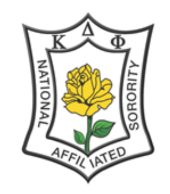 National Affiliated Sorority, Inc. NameStreet AddressZIP CodePhoneE-Mail AddressChapter ConsultantIf yes, please include any specific chapters (may not be your own) on the next line                                                                                                                               .                                                                                                                                                                       Committees (Please indicate a “x” if you want to serve as a committee member and a “c” if you would like to be a committee chair)___ ExpansionAwardsMeetingsFundraisingNational PhilanthropyMerchandiseMedia and Marketing (Social Media, Kappa Quill, Website)Internal Materials (Sorority Documents)Women’s Issues MentorshipPlease designate if you are interested in being a mentor for a new Associate Board MemberYes       .          No       .          Spring Board Meeting (May 29- May 31)Summer Leadership Retreat (July 24-26)Name (printed)SignatureDate